Poka yoke-1) Vind 5 bestaande poka yoke ,  in je omgeving.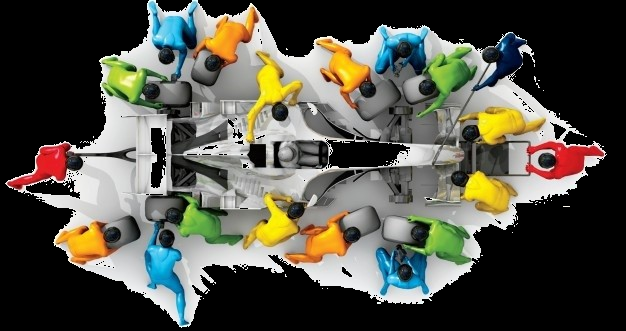 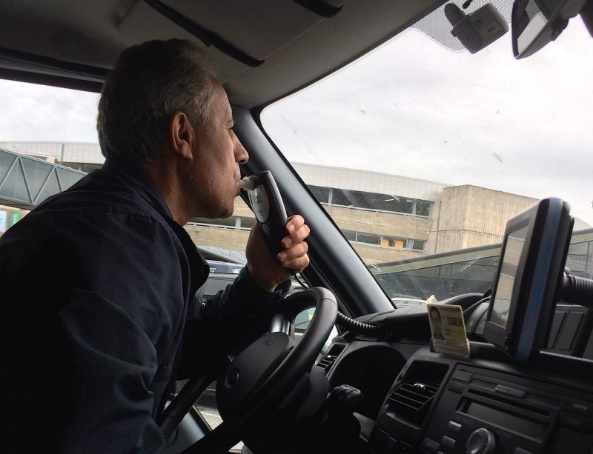 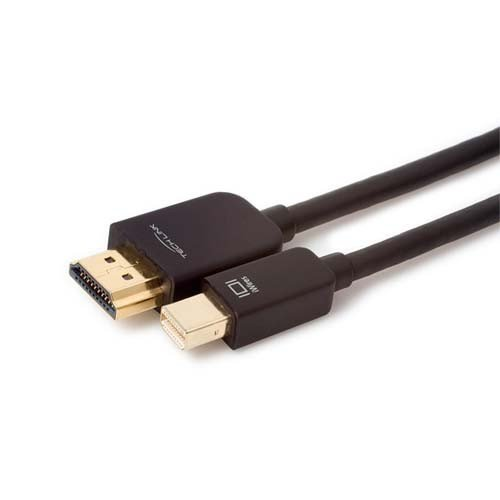 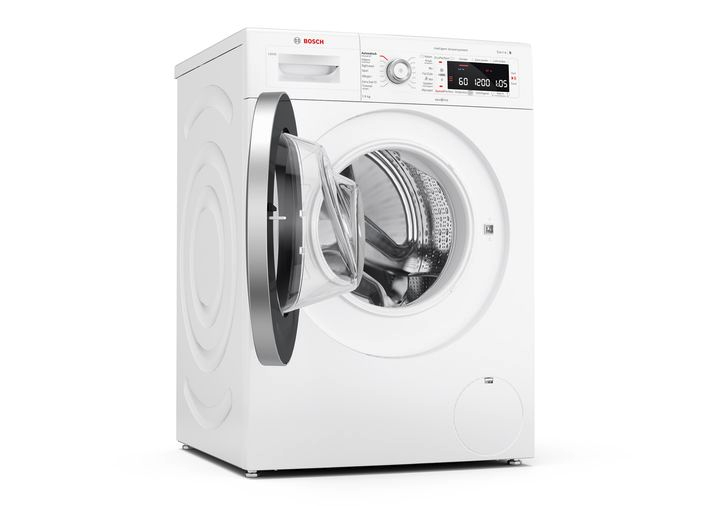 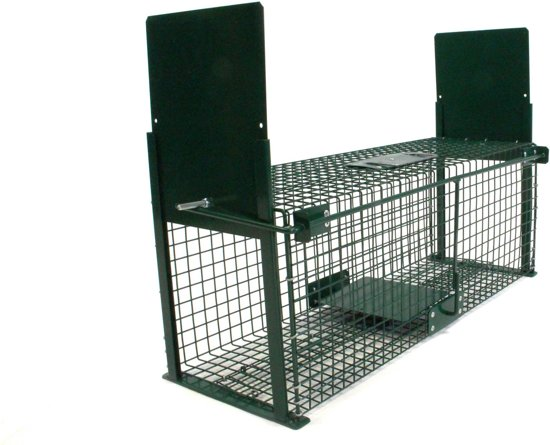 -2) Bedenk zelf, welke poka-yoke je in het dagelijks leven gebruikt . Iets dat je nu al doet om (school)spullen niet te vergeten , bijvoorbeeld.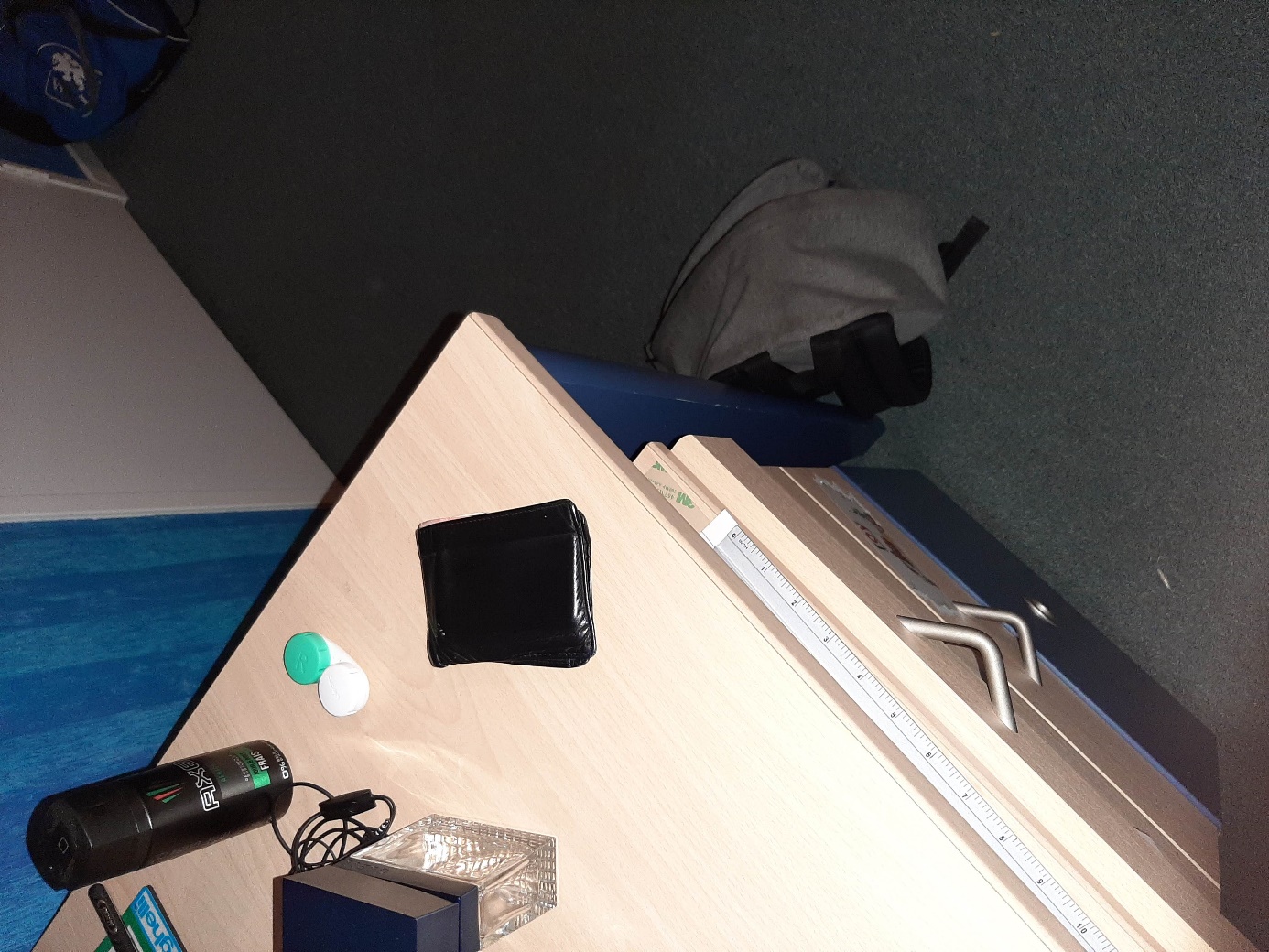 Ik leg alle op hoek van mijn bureau, zodat ik niks vergeet.